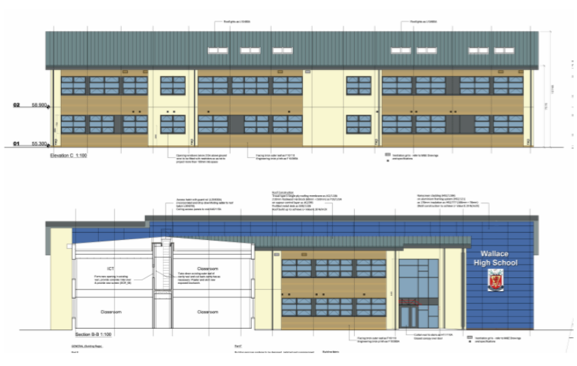 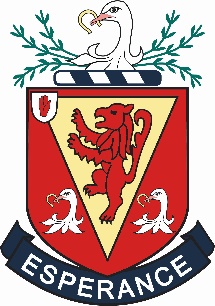 THE WALLACE HIGH SCHOOLSCHOOL DEVELOPMENT PLAN2018-2021CONTENTSA statement of the ethos of the schoolThe Wallace High School is a selective grammar school situated in a residential area of the city of Lisburn.  Lisburn Intermediate and University School was founded in 1880 by Sir Richard Wallace and was later renamed as The Wallace High School.  Sir Richard was an MP for the area and a philanthropic aristocrat.  His generous legacy is evident in the infrastructure of Lisburn and the school ethos reflects his generosity in our ongoing philanthropic endeavours.Wallace is a caring, progressive, creative, academically focused organisation which is committed to offering our young people a personalised, educational experience in a happy, safe and inclusive environment.  Celebrating individual, group and whole school success is important to us; in doing so we seek to instil in our young people the capacity to celebrate not only their own successes, but the successes of others, with pride and without envy.  We seek to recognise that each young person, as an individual, has his/her own unique potential and it is our goal to unlock this potential, stimulating in each young person a desire for learning.  As a school, we are committed to achieving the highest possible standards for our young people in external examinations and to preparing our young people for adult life as employees, employers, lifelong learners, leaders, mentors and members of a community and family.We believe that the effective pastoral care of our students is core to the success of each individual and of the school.  We aim to provide a rich range of experiences which both support and challenge the development of our young people.  Our young people are encouraged to take considered risks in their learning, to try new educational and extra-curricular experiences and to move their thinking and learning beyond their comfort to build resilience, to learn to deal with challenges and obstacles and to become robust adults.  We are always striving, as a school, to empower our young people to extend themselves, whilst simultaneously equipping them to be self-aware and realistic in their goals and expectations.  We affirm, at Wallace, in all we do, that our young people are each unique and each young person is equally worthy of our time, support, encouragement and challenge.Our core values of commitment, opportunity, respect and excellence optimise our ethos as follows:Commitment by all members of the school community to our caring ethos and academic traditions;Opportunity within a supportive environment for all to fulfil their potential as individuals, lifelong learners and contributors to society;Respect for others and self and the building of harmonious relationships within the school and wider community;Excellence, personal achievement and high standards in all areas of school life.Evaluation of our EthosOur core values allow us to maintain a constant ideal while simultaneously allowing changes in our practice to reflect the ever evolving world in which we live.Wallace is a family and we aim to promote open discussion to engender a sense of ownership among our students, staff and parents to allow them to express their views.  A number of consultative vehicles have been developed to allow our ethos and practice to be evaluated, informed, celebrated, challenged or adapted.StudentsA student council exists to encourage ownership, ideas, the appreciation of organisational structures and the development of leadership skills.  The student voice is also valued more generally and small surveys are carried out on issues such as homework, assessments, elearning and curriculum by a variety of staff.ParentsParents are invited to parent teacher interviews, parent information evenings and to meet Heads of Year/Heads of Department to discuss the progress of their son/daughter.The school has a published Communication Procedure and a Complaints’ Policy.  Parents may communicate with the school in a variety of ways: telephone calls, school email, letters and meetings.  Underpinning all communication with parents is the school’s wish to attempt to deal with concerns or queries as efficiently and effectively as possible.The school communicates regularly with parents by email and consults on new policies and development planning via the website and questionnaires.  To inform the new School Development Plan, every three years, a consultation takes place with parents.Importantly too, the voice of parents is also heard through the work of the Board of Governors and the school’s vibrant Parent Teacher Association.2. 	A summary of the school’s strategies for learning, teaching, assessment and the raising of standards and attainment among all students, in particular in Communication, Using Mathematics and Using ICTIn Wallace highly effective teaching and learning is underpinned by a collegial environment in which young people are encouraged to be resilient learners, be creative, explore, research and apply their learning to a range of contexts, both familiar and unfamiliar.Each year the PRSD process focuses on the development of an element of learning and teaching.Wallace’s Teaching, Learning and Assessment Policies outline our aims and practice in these areas.  In particular, these policies and our associated practice highlight the pivotal role of the teacher in the provision of highly effective teaching and learning, the vital role of teacher planning, summative and formative assessment, marking for improvement and the facilitating role that a teacher should play in individual target setting with students.The curriculum is broad and balanced; it is designed to meet the needs of our students and adapts to meet the changing needs of the economy and the Further and Higher Education sectors.The school meets the breadth required in the Entitlement Framework.Three areas of focus in the last School Development Plan 2015-2018 were:Reducing the intra-subject variation in teaching, learning and assessment,Increasing active learning and using a richer diversity of teaching techniques, andContinued improvement in standards of achievement at GCSE, AS and A2.Significant process has been made in these areas – Heads of Department now produce an Annual Action Plan and have assessed the extent to which these areas have been developed.  A new Common Scheme of Work format has been developed during the three years.  A’Level results at both AS and A2 have improved significantly.  A new focus is needed on improving % 7+ A*-C grades achieved by students at GCSE and this will be an important target in the new School Development Plan.Targets for student achievement in external examinations are set, monitored and evaluated each year by Heads of Year, Heads of Department, individual class teachers, the Senior Management and Leadership Teams and by the Board of Governors.  Benchmarking data is used to compare the performance of students at Wallace with selective grammar schools in the same free school meal band.Significant work has been carried out by the school to establish a baseline from which value-added can be measured.  Over the three years of the last School Development Plan a Wallace Stanine measure was established combining the AQE and CAT scores.  This is now used to identify early underachievement and disaffection.  Its continued use in more rigorous and consistent ways when compared to internally generated data from summative assessments, will be an important focus of the School Development Plan 2018-2021.Benchmarking Data 2015/16– The Wallace High School compared with Grammar Schools in the same FSM Band3.	A summary of the strategies for providing for the special, additional or other individual educational needs of studentsInvestment was made in SENCO leadership during the term of the last School Development Plan which saw the appointment of a second Senior Teacher with responsibilities in this area.  The SENCO team maintains a register of SEN students, shares information with teachers and creates and updates subject specific and more general Individual Education Plans.  An annual statement review meeting is held with the parent of each child with a Statement of Need on the Code of Practice.The school has a regularly updated Special Educational Needs Policy.  The underpinning rationale of all SEN related work is to create support mechanisms which allow those with pastoral or educational needs of any kind to overcome barriers to their learning and achieve in line with their peers and in line with our expectations based on baseline data, including the Wallace stanine.SEN Information – The Wallace High SchoolIn addition to the SEN framework of support, over the last six years the school has focused on the provision of opportunities to stretch the most able student academically.  This has seen the introduction of GCSE pathways of up to 11 subjects for many students.  A range of co-curricular competitions, residentials, summer programmes and other gifted and talented opportunities have been developed in school by subject Departments.The longer serving SENCO has completed the CCET qualification allowing her to assess the students’ eligibility for Access Arrangements and areas of disparity in academic performance. The second, more recently appointed SENCO is in the process of completing the CCET qualification. Much research and development work has been carried out by the school in the area of Social Emotional Behavioural Difficulties (SEBD).  In the final year of the 2015-2018 Development Plan all teaching staff were trained on the definition of SEBD, the school’s decision to hold a SEBD register and the associated IBPs produced.The area of SEBD will be a focus for further development insofar as the strategies used, the uniformity of application of the policy, needs some further work.  The new School Development Plan will focus on careful tracking and evaluation of the impact of the register, the policy, teachers’ practice and the impact on students identified as having SEBD.4.	Strategies to promote the health and well-being, child protection, attendance, good behaviour and discipline of studentsAt Wallace, staff are aware that pastoral care is their responsibility, every member of staff is a member of the pastoral team.Student well-being is promoted through the provision of a wide range of extra-curricular activities.  Students from Years 8-12 meet every day with their Class Tutors and in Years 13 and 14 they meet daily with their Head of Year and Assistant Head of Year.A range of external agencies are invited to present to students on pastoral, well-being and other health related matters.  Two school nurses share a full-time role as job share partners and the school employs the services of a second School Counsellor, in addition to the publically financed Counsellor.Safeguarding procedures are in place which meet statutory requirements and are audited annually against the ETI standard.  There is a Designated Teacher (member of the Leadership Team) and two Deputy Designated Teachers (Pastoral Vice Principal and a Head of Year).  A member of the Board of Governors has specific responsibility for Safeguarding.  Parents are sent information annually regarding the school’s Safeguarding procedures and all staff (including coaches) are required to attend the annual school Child Protection Training led by the Designated Teacher.The attendance of students is closely monitored and the school works collaboratively with our assigned Educational Welfare Officer to ensure early intervention to improve attendance of below 85%.The Wallace High School AttendanceThe school’s Positive Behaviour Policy and associated Sanction Policy are regularly reviewed.  A need has been identified to refocus on junior school (Years 8-10) manners, behaviour and appearance to ensure high standards are maintained and improved in school over the term of the next Development Plan 2018-2021.  To balance this a new reward system, to ensure a balanced pastoral care system at Key Stage 3, will be researched and introduced.  This will form an important part of the work of the Student Council.There is a strong sense of loyalty to the school evident in the actions and behaviour of students, staff, governors and parents.  The many achievements of the school and individual students are recognised in Assemblies, specialised Celebration events such as Prize Days and the Annual Sports’ Dinner.  Significant progress has been made in the previous School Development Plan 2015-2018 in celebrating and sharing success using social media.There is a strong focus on philanthropic giving and a rich association with a range of Charities.  The school works in partnership with a number of community organisations and sends students to work in the slums of New Delhi every other year with the now well-developed link with the Asha Charity and NI Cancer Fund for Children, birth of which are considered as legacy charities. There is a tangible focus on giving service.  The Charity Committee is made up of students and facilitated by a Senior Teacher.During the period of the previous School Development Plan a decision was taken to outsource catering to Mount Charles Caterers.  The school meals provided conform with Nutritional Standards.5.	Strategies for providing for the Professional Development of StaffEach year a series of Staff Development Day Programmes are designed to meet the identified needs of staff and to complement the priorities of the School Development Plan.  This is evaluated by means of staff surveys.An increasing number of teachers in Wallace have taken responsibility for the development of their own learning by accessing Leadership Pathway training and other related training.Recently a need has been identified to provide more professional structures to the Support Staff in Wallace to ensure their professional development needs are being met.  A significant part of the work of the new School Development Plan will focus on creating professional structures such as a Support Staff Handbook, Support Staff Policies, Review of Job Descriptions, the introduction of an appraisal system similar to PRSD and the identification of professional development opportunities and needs.The annual cycle of Teaching Performance Review and Staff Development (PRSD) process for teachers identifies two whole school objectives linked to the School Development Plan and ongoing professional development.  Teachers then identify a third objective based on their own self-evaluation.  This process is overseen by a Senior Teacher.During the period of the previous School Development Plan 2015-2018 a new evaluation section was added to the PRSD paperwork to ensure associated needs were identified and training or support put in place.The same Senior Teacher takes particular responsibility for the pastoral care, induction and professional development of all PGCE teachers, Beginning Teachers and the Early Professional Development process.All teachers have had personalised needs based training over the last six years in the use of digital technology in teaching, learning and administration.During the next School Development Plan period (2018-2021), a new scheme offering teaching staff the opportunity to gain an insight into a management role in which they are interested will be piloted.  It is hope that this scheme will not only provide invaluable CPD opportunities but will provide a wider range of staff with the opportunities to develop their skills and make a greater contribution to a variety of areas of school life thereby helping to move the SDP forward.  6.	Strategies for managing the attendance and promoting the health and well-being of staffIn line with Department of Education guidance, the attendance of all staff is carefully monitored.  The procedures laid down by the Department of Education are applied.  Teachers complete a self-certification form for absence of up to three days after which a medical certificate is required.  Concerning patterns of attendance are dealt with by a meeting with the Principal and may be referred to an Occupational Health Professional if necessary.The school makes staff aware of the support services, i.e. Carecall, made available to them by the Department of Education.  A range of “One Staff” exercises and events will be planned over the next three years to encourage a “One Staff” culture, build on the already well established sense of ownership of the values of Wallace and encourage greater Support Staff and Teaching Staff inclusion.Recently, Dignity in the Workplace Training has been offered to small groups of teachers to encourage honest self-reflection on their own professional practices.  This training will continue until all staff, teaching and support, have accessed the training.  After this an agreed set of practices will be introduced to ensure every member of staff adheres to agreed and published Dress Code, School Culture and Professional Standards.7.	Strategies for promoting links with the parents of students at the school, the local community, including other schools, the business community and voluntary and statutory bodiesParent Teacher Meetings and Parent Information Evenings are well attended.  The majority of parents actively support the work of the school and the education of their children.  Parents regularly attend celebratory, social and sporting events.  Many parents help out at the Sixth Form Mock Interviews as employers with recruitment experience.The Parent Teacher Association is a vibrant, supportive arm of parents connecting the parent body and the teaching body to raise funds and promote the work and life of the school.The school is a member of the Lisburn Area Learning Community.  The Principal is the current Chairman of this group.  The Curriculum Vice Principal and Head of Careers attend relevant meetings of the LALC.Wallace enjoys close links with Primary Schools.  Those links see students teaching in the Primary Schools, coaching sport and visiting to talk to pupils about transfer and the Wallace experience.  The Principal continues to develop working relationships with Primary School Principals by inviting individual Principals to meet to see Wallace and learn of the work of the School Development Plan.  The Head of Year 8 also has regular contact with local feeder schools. Primary School children are invited to Wallace for a range of events such as sports coaching.The school works closely with a range of employers, particularly in the field of computing and programming to support and develop the curriculum on offer to meet industry needs.  A very wide range of community and business organisations regularly visit the school to speak to groups of students about local community service opportunities, careers and entrepreneurship.  The school is a Centre of Excellence for Young Enterprise.Over the period of the last School Development Plan an extensive Erasmus Project took place which saw teachers and students visiting link schools in Spain and Belgium to share practice on the use of digital technology in learning.The school has recently built on the excellent work of the Old Girls’ Association and created an Alumni Association. 8.	Strategies to promote the effective use of ICT, including its use to support learning and teaching, continuing professional development and school leadership and managementThe last 6 years, over the period of two consecutive School Development Plans 2011-2015 and 2015-2018, has seen the roll out and normalisation of a pioneering one to one digital technology practice.  This new practice has been developed through incremental teacher training and quality assurance frameworks.During the period of the current School Development Plan 2015-2018 there was a particular focus on deepening learning using the medium of digital technology using Bloom’s Taxonomy.Software Systems Development has been introduced as a new A’ Level subject with pleasing results and a high level of uptake.  A Key Stage 3 Computing Module was introduced during 2011-2015 and will now be reviewed to include Artificial Intelligence work with the support of a range of external agencies.Wallace now has a province-wide and UK reputation in the innovative use of digital technology.  This reputation has been further extended to Europe thanks to our recent Erasmus Plus participation.The focus in the next three years will be on continued innovation, a uniformity of approach in the methodology of teachers, encouraging student individual learning styles to develop through the medium of digital technology, an agreed Digital Literacy Framework and Policy and ongoing staff development.9.	An assessment of the school’s current financial position and the use made of its financial and other resourcesThe use of resources in 2016/17 was as follows:In 2018-2021 the planned use of resources, assuming a flat budget for three years, will be as follows.  Despite full enrolment there are very significant budgetary pressures and an accumulating deficit which will be met by reserves.The estimated deficit will be met by the use of Trustee funds.  It is likely that by 2020, based on these projections, Trustee reserves will be depleted.In light of the accruing deficit, a decision was made during the period of the last School Development Plan 2015-2018 to change the make-up of the Governors/Trustee balance of membership from a Voluntary A Grammar School funded by DENI for approved capital projects at 85% to a Voluntary A Grammar School funded by DENI for approved capital projects at 100%.  This made the School’s Enhancement Project possible and the new three phase extension will be fully completed in August 2018.A further application for Minor Works and/or SEP will be made for new windows and other ongoing Premises needs to ensure the school campus meets the needs of the students and the curriculum.It is also anticipated that further applications will be made for a variety of Sports NI grants to continue to enhance the sporting provision for our students and become an important community hub.10.	An assessment of the extent to which the school has met its key targets in the 2015-2018 School Development PlanThe previous development plan identified 6 Strategic Priority Areas:Pupil Achievement Pastoral CarePupil and Staff DevelopmentLeadership and ManagementDigital TechnologyEthosArea 1: Pupil AchievementProgress made in achieving the key targets was as follows:TARGETAS and A2:  all subjects	90% A-C	100% A-DThe school recorded its highest ever % of students achieving 3+ A*-C at A’  Level and 3 A-C at AS in the last year of the development plan (A’ Level: 87%, AS 79%)The subjects in Year 2 of the Development Plan which did not have 100% A-D at AS are:Biology (97); Business Studies (96); Chemistry (95); History (88); Mathematics (96); Physics (77); Politics (93).The subjects in Year 2 of the Development which did not have 90% A-C at AS are:Biology (81); Business Studies (88); Chemistry (90); English Literature (86); History (76); Music (83); Politics (73); Spanish (83).The subjects in Year 2 of the Development Plan which did not achieve 100% A*-D at A2 were:Biology (98); Mathematics (98).The subjects in Year 2 of the Development Plan which did not achieve 90% A*-C at A2 were:Design & Technology (71); ICT (64); SSD (87).TARGETGCSE % of students achieving 7 or more GCSEs including English and MathematicsWhilst the % of students achieving 5 or more GCSEs including English and Mathematics has remained at 97-99% through the two years of the development plan, the first year of the development plan saw a 7+ A*-C figure of 92.6% and this increased to 95% in 2017, the second year of the plan.Careful scrutiny of the 2018 published results will further inform the targets for 2018-2021.  However, some changes have been made to the GCSE curriculum offer which are aimed at improving the 7+ A*-C figure.Area 2: Pastoral CareThe target to expand the Pastoral Team to include Tutors, Careers Staff and SEN Staff with agendas, minutes which are circulated to the Senior Management Team proved difficult to achieve in light of industrial action.A continued priority in the new School Development Plan 2018-2021 will be to formalise some of the excellent pastoral tracking and follow-up work which is happening in school by sharing practice in timetabled meetings.The new PD programme was delivered by Class Tutors and has been coordinated and quality assured by Heads of Department.  There are some clear areas for improvement including the timing and nature of the programme.  Questionnaires will be sent to pupils at the end of this academic year, Year 3 of the current Development Plan, and the results from these used to inform planning.Learning for Life and Work Schemes of Work have been published at KS3 and KS4 for the non GCSE programme.  A decision has now been made to make all LLW resources digital to further improve uniformity of approach and share good practice.Area 3: Pupil and Staff DevelopmentAn audit of CEAIG provision in each Department has been completed and is held by the Head of Careers.  Any areas of weakness he has identified have been addressed by him with individual Heads of Department.All Yr13 and Yr14 pupils are interviewed at the start of the academic year to ensure that they understand the challenges ahead and how to manage their time and work/life balance effectively.  This is then followed up by review and target setting interviews throughout the year.The target to extend the use of Pathbrite/eportfolio work in KS4 and KS5 has made limited progress.  This is as a result of teacher absence, internal restructuring and will be an area for further consideration in the next plan.Staff Development through PRSD has included a focus on the use of Bloom’s taxonomy in creating iPad learning activities, awareness of how gender may affect learning preferences, the introduction of the new GCSE, AS and A2 specifications and the expansion in the use of new apps at KS3 and 4.Members of staff with either a responsibility in SEN or who are a member of the SEN Action Planning Group included an SEN target in their PRSD work.There has been significant development in the SEN systems and the tracking and recording of information.Annual Reports of the extra-curricular programmes are published.  The work of the Student and Executive Council continues to grow and in Year 3 of the plan has included each Year Council having a meeting, one month at a time, with the Mount Charles Catering Manager.Area 4: Leadership and ManagementThe Chairs of each of the Action Planning Groups:Data Analysis and Target-Setting		J ReidDigital Technology				J McMathCareers					P BeatonSEN					H Gracey and N McKnightHeads of Department Forum		D ClelandHeads of Year Forum			D AtkinsonThe Chairs have each presented a formal February/March evaluation on Year 3 of the Development Plan to the Leadership Team.  The presentation is available in a written report and identifies key areas to move forward with in the next 3 year plan.Area 5: Digital TechnologyA Digital Literacy Policy has been produced but still needs careful explanation, integration and assessment.The framework of Bath University’s PRIDE project has been carefully scrutinised and further work is still required in creating scaffolding frameworks in subject areas showing how the use of digital technology deepens learning.  It is likely that the evaluation of the Key Stage 3 curriculum, over the period of the next 3 year Plan 2018-2021, will be planned in tandem with a framework of this type by Departments.Area 6: EthosCharitable giving and links to a range of external organisations remains very strong. A restructuring of the Press Officer role was completed with a Senior Teacher writing articles and a Technician exploring innovative visual media.A key area of focus for Heads of Year in the next three-year plan will be the development of a School Culture Document as this target was not achieved.  This may be achieved through the publication of a Head of Year Handbook as a different approach, but with the same goals.11.	The preparation of the School Development Plan 2018-2021The School Development Plan was initially prepared by the Principal from January to March 2018 and coincided with her interviews with teachers.  The interviews served to allow teachers to express their individual views on what the priorities for the next three years should be, their working conditions, work related stressors and any support the Principal could offer.  A list of ideas was consequently drawn up, circulated to the teaching staff and has informed the School Development Plan.The Principal consulted on the School Development Plan with the Leadership Team in April and this consultation included an Away Day which focused on the Plan.  Changes were then made as appropriate.An Executive Summary of the Plan was then made available to the Education Committee of the Board of Governors in May and comments and ideas informed the Plan at that stage in the consultation.The detailed Plan and Action Plans were then made available to teachers in June and all teachers met in Pastoral and Departmental groups to make comments and suggestions which further informed the Plan.An Executive Summary of the Plan was made available to parents in June, both through a Parental Newsletter and on the website with the opportunity for comments and suggestions.  These once again further informed the Plan.Similarly, an Executive Summary of the Plan was made available to the Executive School Council and the Year Councils.  Each group had the opportunity to comment, make suggestions and these further informed the Plan.The Principal keeps in regular contact with the school’s District Inspector and discusses progress made in the current plan and likely targets for the new Plan.  An informal meeting took place in March to continue this professional consultation.As part of the ‘One Staff Culture’ focus, an external adviser interviewed all Support Staff in Term One, 2017-18 and a list of ideas informed the Principal’s planning in January to March as the initial Plan was drawn up.  The Support Staff was further consulted on the Executive Summary in May and the full Plan in June.12. 	Identification of Areas for Development, informed by the school’s self-evaluationFollowing the school’s self-evaluation, including extensive consultation, 7 Priority Areas were established.The Executive Summary in Chapter 14 summarises these areas.Priority Area 1: Student AchievementThe retention of upper quartile or better comparative performance at GCSE, AS and A2 throughout the 3 years.An audit, review and refresh of the Key Stage 3 curriculum to reduce content and deepen learning.Continued efforts to reduce inter and intra subject variation in the provision for learning.To build a series of “Wallace Way” Self-Evaluation frameworks in Departments, Pastoral Care and Classroom Teaching to ensure uniformity of approach.Priority Area 2: Pastoral Care, SEN, SEBD and G&TEmbedding current SEN, SEBD, G&T practice in all Departments.Creation of registers for internal use and tracking of progress.Creation of age appropriate reward structures for students to celebrate good behaviour.Targeting a group of parents whose children may be on the SEBD register and parents who do not engage with school.Study techniques, revision techniques for students to help organisation and planning.Building on existing practice to provide access to a supervised study facility/additional support.Priority Area 3: Leadership: Staff and StudentThe creation of “Wallace Way” Department and Pastoral Handbooks for teachers.Development of coaching and mentoring skills for Senior and Middle Leaders.Development of a leadership programme for Senior Prefects, team captains.Extension of Prefect duties to include a range of specific pupil and school based responsibilities (e.g. mentors, iLeaders).The development of a ‘Management Shadowing Programme’ to allow individual teaching staff to gain an insight into the role and responsibilities of those who hold management points and to offer them the opportunity to contribute to the relevant are of school life. Priority Area 4: Digital Technology in Teaching and Learning Sharing of new digital literacy framework.Development of the VLE Introduction of Department vlogs.Focus on subject twitter as a communication and learning tool.Priority Area 5: Curriculum DevelopmentIntroduction of AI modules at KS3.BTEC qualifications.Amendments to CEAIG and LLW planning, resources and SOW to reflect staffing changes and removal of LLW GCSE.Development of KS3, KS4, KS5 Careers Teams of teacher volunteers.3 tier GCSE curriculum development.Priority Area 6: Celebrating Success through Recognition and AwardsTo apply for a range of awards to enhance the standing of the school, celebrate success and recognise innovation.To maintain existing recognition Priority Area 7: One Staff CultureThe increased ‘professionalism’ of the systems in place for support staff to include review of job descriptions, PRSD system, professional development, Support Staff Handbook.Development of a One Staff Culture to improve whole staff communication, mutual respect and a sense of value.13.	Arrangements for the Board of Governors, in consultation with the Principal, to monitor, review and evaluate progress made against the School Development PlanThe Board of Governors meets as four Committees, 5 times per year.  Each cycle of Committee Meetings is followed by a meeting of the full Board of Governors to discuss and approve Committee decisions and recommendations in the draft minutes.The Education Committee is delegated the responsibility of monitoring, reviewing and evaluation progress made against the Development Plan.  The Leadership Team give regular reports to the Committee on a range of issues relating directly to the Development Plan.Furthermore, the Principal includes a section on School Development Plan progress in her Principal’s Report to the full Board of Governors.14.	The School Development Plan 2018-2021: An Executive SummaryOverall Aims of the School Development Plan 2018-2021Student AchievementTo retain comparative upper quartile or better performance at GCSE, AS and A2 when compared to other similar grammar schools (similar = same FSME band).YEARS 1, 2, 3To build whole school accountability structures in order to continue to improve the consistency of the quality of learning, teaching, assessment and feedback.  YEARS 1, 2, 3To continue to reduce intra and inter subject variation in the quality of learning, teaching, assessment and achievement.  YEARS 1, 2, 3To monitor, evaluate and reform the Key Stage 3 curriculum to reduce content, increase skill acquisition and deepen learning.  YEARS 1, 2Pastoral Care, Special Educational Needs (Including SEBD and Gifted & Talented)To embed the SEBD policy and practice guidelines and audit outcomes to measure impact. YEARS 1, 2, 3  To provide high quality information and advice on all pupils with SEN, detailed IEP guidance on all students at stage 2 and above on the school’s Code of Practice and staff training on SEN issues through shared areas.  YEARS 1, 2, 3 To develop a clear accountability structure to ensure consistency of approach in the management of SEN, SEBD and Gifted & Talented.  YEARS 1, 2To consult with the student body on age appropriate reward structures for young people to encourage and acknowledge positive behaviour and introduce a range of new measures.  YEARS 1, 2To develop a register of parents who will be encouraged to attend targeted information sessions.  YEARS 1, 2, 3To develop a range of opportunities to allow students to explore learning techniques, study patterns, stress management and relaxation strategies.  YEARS 1, 2, 3To provide staff and the Board of Governors with information and guidance on the new Code of Practice as it becomes mandatory and to evaluate the same Years 1, 2 and 3  Leadership: Staff and StudentTo build on Departmental accountability structures and create ‘The Wallace Way’ to share outstanding learning and teaching, assessment, tracking, data analysis and target setting. YEARS 1, 2, 3To build on Pastoral accountability structures and create ‘The Wallace Way’ to share outstanding practice, data analysis, tracking and target setting.  YEARS 1, 2, 3To develop the coaching and mentoring skills of the Middle and Senior Leaders.  YEARS 1, 2To provide leadership training to all sports and team captains.  YEARS 1, 2, 3To agree a ‘Wallace Way’ in the use of data (internally and externally generated) to shape pastoral intervention, teacher planning and Departmental and Pastoral Action Plans. YEARS 2, 3To implement a Middle and Senior Leader self-evaluative framework.  YEARS 2, 3To specify particular student prefect roles through an application process in the following areas: mentors, coaches, iLeaders, library support, careers support, charity, Primary School liaison, Preparatory Department and school spirit.  YEARS 1, 2 To provide opportunities to individual teachers to observe a senior colleague’s role and responsibilities and make a contribution to this aspect of school life.             YEARS 1, 2, 3Digital Technology in Learning and Teaching (Cross Curricular)To implement a digital literacy framework and ensure Departmental Schemes of Work and teacher planning reflect this new framework. YEARS 1, 2, 3To remain innovative in the whole school approach to the use of digital technology to support, extend and improve learning by encouraging innovative, creative thought and research.  YEARS 1, 2, 3To formalise the iLeaders structure and recognise the role played by these students. YEARS 1, 2, 3  See priority area 3(g)To introduce a Twitter account in each Department aimed at KS3 in particular.  YEARS 1, 2Curriculum DevelopmentTo introduce Artificial Intelligence (AI) Modules into Key Stage 3 Computing Curriculum.  YEARS 1, 2To introduce BTEC qualifications (PE in 2018-19) and review success and currency to decide on the extent to which qualifications, in addition to A’ Levels, should be offered.  YEARS 1, 2, 3To retain the current breadth of curricular provision at KS3, GCSE, AS and A’ Level        YEARS 1, 2, 3To audit, refresh and update all CEAIG and LLW schemes of work.  YEARS 1, 2To stabilise membership of a specialised CEAIG team of teachers to build on consistency of approach at each key transition point.  YEARS 2, 3To create a three tier GCSE pathway framework for students to meet the needs better of the minority 11+ GCSE, 9-11 GCSE, 8-7 GCSE.  YEARS 1, 3Celebrating Success Through Recognition and AwardsTo apply for the following awards/recognitions/charter marks:Investors in Pupils (J Reid and Heads of Year).  YEAR 3NAACE ICT Mark (J McMath/DD Simpson).  YEAR 1British Council International School Award (Relevant Heads of Department and P Brown).  YEARS 1,2 Eco Schools Green Flag Award (R Burns and J Reid).  YEAR 3Geographical Association’s Secondary Geography Quality Mark (Head of Geography).  YEAR 1British Education Awards (N McKnight).  YEAR 3Horizon 2020: Centre of Excellence: Digital Technology (J McMath, DD Simpson).  YEAR 2Website Design (www.finalsite.co.uk)  (DD Simpson).  YEAR 1Prodigy Learning Centre of Excellence Award (N McKnight).  YEAR 3The Dyslexia Friendly Quality Mark (HG) Years 1,2,3‘One Staff’ CultureTo build a framework of PRSD, Staff Development, Training and Social events which brings together support and teaching staff to work collectively in teams and as a whole staff. YEARS 1, 2, 3To create a one staff forum to ensure a representative staff voice to consult on strategic change and working conditions.  YEAR 315.	The School Development Plan and Performance IndicatorsPRIORITY AREA 1:  Student AchievementTo retain comparative upper quartile or better performance at GCSE, AS and A2 when compared to other similar grammar schools (similar = same FSME band).YEARS 1, 2, 3Performance IndicatorsGCSE – YEARS, 1, 2, 3% 5+ A*-C GCSE  including English Language and Mathematics	98-100%% 7+ A*-C GCSE  including English Language and Mathematics	97-100%% 5+ A*-B  GCSE  	90-95% % 7+ A*-B  GCSE  	85-90%AS – YEARS, 1, 2, 3% 3+ A-C		77-82%A2 – YEARS, 1, 2, 3% 3+ A*-C		86-93%% 3+ A*-D		98-100%GENDER TARGETS: A’LEVEL YEARS 1, 2, 3Difference between male and female performance at A’Level: +5 or -5% maximum at% 3 + A*-CACTION PLANNING:	Heads of DepartmentQUALITY ASSURANCE:	 D ClelandTo build whole school accountability structures in order to continue to improve the consistency of the quality of learning, teaching, assessment and feedback. YEARS 1, 2, 3Performance IndicatorsThe Principal will produce a Teacher Self-Evaluation Framework for all teachers. YEAR 1Staff Development Training led by Principal August 2018 on the use of the Wallace Teacher Self-Evaluation Framework.  YEAR 1In one Staff Development Session 2019-20, three members of the teaching staff will present on their use of the Teacher Self-Evaluation Framework to disseminate good practice.  YEAR 2Heads of Department to audit and collate the use of each member of staff’s Self-Evaluation Framework and write a 200 word report for Pam Brown with recommendations, if applicable.  This will be a whole school PRSD focus in Year 3. YEAR 3ACTION PLANNING:  	P BrownQUALITY ASSURANCE:	PrincipalTo continue to reduce intra and inter subject variation in the quality of learning, teaching, assessment, external examination performance, extra-curricular provision.	YEARS 1, 2, 3Performance IndicatorsEach Head of Department provides the Curriculum Vice Principal with an annually updated Scheme of Work for each Year Group by end of September.  YEARS 1, 2, 3% of students achieving A*-C grades at GCSE in each subject is 90-100%.  YEAR 2% of students achieving A*-C grades at A’ Level in each subject is 90-100%.  YEAR 2Each Department offers selected students the opportunity to enter one competition at KS3 and one at either KS4 or KS5 as a minimum.  YEAR 1Creation of a clear record of all Year 12 and 13 Leavers and destinations annually in a report to be compiled by the Head of Careers by end of September and given to the Curriculum Vice Principal.  YEARS 1, 2, 3ACTION PLANNING: Heads of DepartmentQUALITY ASSURANCE: D ClelandTo monitor, evaluate and reform the Key Stage 3 curriculum to reduce content, increase core skill acquisition and deepen student learning. YEARS 1, 2, 3Performance IndicatorsAll Departments to carry out a thorough audit of Key Stage 3 curriculum, develop a new Year 8 curriculum and refine the curriculum to meet the new demands of GCSE, A’ Level and to deepen learning and reduce content.  YEAR 1The production of a new Key Stage 3 Programme of Study for Key Stage 3 by each Department along with Years 8, 9 and 10 Schemes of Work.  YEAR 2Heads of Department to evaluate rigorously the efficacy of the new Key Stage 3 programme – pupil tracking, collation of pupil work, GCSE uptake numbers and produce a 200 word report for the Curriculum Vice Principal with recommendations, if applicable.  YEAR 3ACTION PLANNING:  	Heads of Department and P Brown.QUALITY ASSURANCE: D ClelandPRIORITY AREA 2:  Pastoral Care, Special Educational Needs (including SEBD and Gifted & Talented)To embed the SEBD Policy and practice guidelines, audit outcomes and measure impact. YEAR 1Performance IndicatorsThree members of staff to present to teaching staff on their work with a student on the SEBD register in August 2018 staff training. YEAR 1The creation of a register of SEBD referrals by N McKnight. YEARS 1, 2, 3N McKnight to pass the register of SEBD referrals relevant to each HOD with tracking of January and May examinations Years 8-14 January and Years 8-11 June from which Heads of Year should make supportive interventions. YEARS 2, 3Annual Report by N McKnight to the Leadership Team in February and June of SEBD referrals and their outcomes in internal examinations. YEARS 1, 2, 3ACTION PLANNING: N McKnight and H Gracey delegating to Heads of YearQUALITY ASSURANCE: D AtkinsonTo provide detailed Individual Education Plan (IEP) guidance to all teachers for all students at Stage 2 or above on the school’s Code of Practice. YEARS 1, 2, 3Performance IndicatorsTeaching staff training in August 2018 on all students at stages 1-5, guidance on the SEN register’s purpose, and how to access the individual IEPs /IBPs for relevant stages. YEAR 1  H Gracey/N McKnight to provide additional clarification on setting targets and monitoring the achievement of those targets. YEAR 1  HG to provide in an agreed format staff training on Access Arrangements, the meaning of standardised scores and the implications of certain scores for teaching and learning.YEAR 1 A termly email to all teachers from N McKnight reminding all teachers of updated register of students at stages 2-5 and how to access the individual IEPs.  YEAR 2Compilation by N McKnight of an annual report on all students at Stages 2-5 each June – academic tracking, attendance, extra-curricular involvement.  YEAR 3ACTION PLANNING: N McKnight/H GraceyQUALITY ASSURANCE: D Atkinson To develop a clear accountability structure to ensure consistency of approach in the management of SEN, SEBD and Gifted & Talented. YEARS 1,2,3Performance IndicatorsN McKnight and H Gracey to produce a SEN, SEBD, G&T Wallace Handbook explaining all procedures, tracking and the roles of staff in each area.  YEAR 1Staff Training on the introduction of this handbook in August 2019.  YEAR 2N McKnight and H Gracey to write a 200 word summary report on the out workings of this Handbook in practice with recommendations, as appropriate.  YEAR 3ACTION PLANNING: N McKnight, H Gracey, P BrownQUALITY ASSURANCE: D AtkinsonTo consult with the student body on age appropriate reward structures for young people to acknowledge positive behaviour. YEAR 1Performance IndicatorsThe inclusion of reward structures as an item on each student council Agendas and Minutes at least twice for each year group and in the Executive Agenda and Minutes.  YEAR 1A range of new measures introduced to recognise and celebrate positive achievement/behaviour/contribution in line with the school values.  YEAR 2ACTION PLANNING: D AtkinsonQUALITY ASSURANCE: PrincipalTo develop a register of parents who will be invited/encouraged to attend targeted parent information sessions. YEARS 1, 2Performance IndicatorsHeads of Year to audit attendance of parents at Parents’ Meetings.  YEAR 1Heads of Year to cross reference parents who do not attend with students 150th or below in rank order and/or those with attendance of below 90% and create a target register.  YEAR 1Parents on target register to be invited to a session before the normal Parents’ Evening to meet HOY, have a coffee, hear about the work of the year group, how they can support Homework completion and school attendance.  YEAR 2Heads of Year to track attendance and outcomes of the children of the targeted group of parents.  YEARS 2, 3Heads of Year to write a 100 word report on the Pilot Parent Register and Informal Meeting and make recommendations, as appropriate. YEAR 3ACTION PLANNING: Heads of YearQUALITY ASSURANCE: D AtkinsonTo develop a range of opportunities to allow students to explore learning techniques, study patterns, stress management and relaxation strategies. YEARS 1, 2, 3Performance IndicatorsHeads of Year to introduce Core Assembly Themes with S Stevenson in September, December, February to include learning techniques, stress management and relaxation.  YEARS 1, 2, 3Counsellors to be invited to speak to Year Groups in summer term.  YEARS 1, 2, 3Continued use of ‘Tree of Life’, ‘PSNI’, charities and other external inspiration speakers by Heads of Year, to support and extend Pastoral Care.  YEARS 1, 2, 3ACTION PLANNING:	S Stevenson			Heads of YearQUALITY ASSURANCE:	D AtkinsonPRIORITY AREA 3:  Leadership: Staff and StudentTo agree Departmental accountability structures and create ‘The Wallace Way’, i.e. a common understanding of what is outstanding learning, teaching, assessment, student tracking, data analysis and target setting. YEARS 1,2,3Performance IndicatorsThe formulation of a Wallace Departmental Handbook with an agreed core approach to learning, teaching, assessment, student tracking, data analysis and target-setting.  YEAR 1Training around the launch of this Departmental Handbook for all staff led by HODs.  Publication of the Handbook.  YEAR 2Quality assurance exercises by HODs in Departments in Annual Review Document – stratified sampling to prove that this Handbook is being followed.  YEAR 3ACTION PLANNING:  Heads of DepartmentQUALITY ASSURANCE: D ClelandTo agree Pastoral Accountability Structures and create ‘The Wallace Way’, i.e. a Wallace Head of Year/Assistant Head of Year Pastoral Handbook with an agreed core approach to parent contact procedures, strategies for management of difficult conversations, proformas to use, sanctions, student mentoring procedures, data analysis, student tracking and follow up procedures. YEARS 1,2,3Performance IndicatorsThe formulation of a Wallace Pastoral Handbook with an agreed core approach to managing parents, difficult conversations, pastoral proformas, sanctions, student mentoring, tracking, data analysis. YEAR 1Training around the launch of this Pastoral handbook for all staff led by HOY/AHOY.  Publication of the Handbook. YEAR 2Quality assurance exercises carried out by HOY/AHOY and published in their Annual Review Documents to prove the Handbook is being followed.  YEAR 3ACTION PLANNING: Heads of YearQUALITY ASSURANCE: D AtkinsonTo develop the coaching and mentoring skills of the Middle and Senior Leaders. YEARS 1,2Performance IndicatorsTo arrange, through the Staff Development Programme, coaching and mentoring training for all Middle and Senior Leaders.  YEAR 1The introduction of coaching and mentoring strategies by Middle and Senior Leaders in Staff Development (through PRSD Objective 3).  YEAR 2ACTION PLANNING: P BrownQUALITY ASSURANCE: PrincipalTo provide leadership training to all sports and team captains. YEARS 1,2,3Performance IndicatorsThe Principal will develop a leadership training programme with the Senior Prefects.  YEAR 1This Leadership Training programme will then be amended to meet the needs of team captains and introduced in September.  YEAR 2A new area on the school website will be created which shows a bio of each team captain and explains what they have learned from their leadership training.  YEAR 3ACTION PLANNING:  	The Leadership Team, DD Simpson, I Latham, N Hinds, J HindsQUALITY ASSURANCE: J ReidTo agree a ‘Wallace Way’ in the use of data (internally and externally generated) to shape pastoral intervention, teacher planning and Departmental and Pastoral Action Plans. YEARS 2,3Performance IndicatorsThe publication of new Pastoral and Departmental Handbooks.  YEAR 2An agreed regular method of communication by HODs and HOYs to staff regarding the out workings for individual pupils of pastoral intervention, Departmental and Pastoral Action Plans to ensure all teachers know the part they need to play in supporting these strategies.  YEAR 3ACTION PLANNING: Heads of Year and Heads of DepartmentQUALITY ASSURANCE: D Atkinson and D ClelandTo implement a Middle and Senior Leader self-evaluative framework.Performance IndicatorsThe publication of a Pastoral Middle Leader and HOD Middle Leader and Senior Leader self-evaluative framework.  The purpose of this is to inform annual action plans to ensure planning meets changing needs or fills gaps.  YEARS 2, 3ACTION PLANNING:  D Atkinson, D Cleland and PrincipalQUALITY ASSURANCE: Principal To transform the current Prefect system to specify particular student prefect roles in the following areas: mentors, coaches, iLeaders, library and literacy support, numeracy support, careers support, Primary School liaison, Preparatory Department, Charity, School Spirit (i.e. celebration events, e.g. support at matches and organising school chants). YEARS 1,2Performance IndicatorsTeacher in Charge of Prefects, I Latham, to plan each category and publish job descriptions.  YEAR 1Consideration is to be given to Year 13 and Year 14 Prefect allocation to increase numbers in the new system as the application process may reduce numbers.  YEAR 1Students are to apply for Prefect roles and indicate a preference for 1, 2, or 3 among the categories.  They are then to be assigned a specific role (in addition to normal supervisory duties) and training provided in September.  YEAR 2New Prefect badges are to be introduced and presented in Assembly which reflect their roles.  YEAR 2ACTION PLANNING:  	I LathamQUALITY ASSURANCE: D AtkinsonPRIORITY AREA 4:  Digital Technology in Teaching and Learning (Cross Curricular)To implement a digital literacy framework and ensure Departmental Schemes of Work and teacher planning reflect this new framework. YEARS 1-3Performance IndicatorsPublication and sharing of the new digital literacy framework with HODs.  YEAR 1HODs to modify and update SOW and material on VLE to support their teachers in planning lessons to meet the requirements of the Wallace Digital Literacy Framework.  YEAR 2HODs to identify one or two expert teachers in their department and these teachers are to provide dissemination training to all teachers on effective digital literacy strategies in learning.  YEAR 3ACTION PLANNING: J McMath, Heads of DepartmentQUALITY ASSURANCE: D ClelandTo remain innovative in the whole school approach to the use of digital technology to support, extend and improve learning by encouraging innovative, creative thought and research. YEARS 1-3Performance IndicatorsPublication of annual Action Plan for Digital Technology in Learning and Teaching.YEARS 1, 2, 3Publish a vlog on the value added to specific lessons by elearning.  Clear guidelines on the criteria of each blog or vlog is to be developed.  The blog/vlog is then to be used for whole school Staff Development Training by PBr. YEARS 2, 3A rota of vlog, blog responsibility by Key Stage each term to be drawn up one year in advance to allow planning.  YEAR 1Reduction of printing and photocopying with specific targets set by DC and agreed with HoDs. YEARS 1,2,3ACTION PLANNING: J McMath, Heads of DepartmentQUALITY ASSURANCE: D ClelandTo formalise the iLeaders structure and recognise the role played by these students. YEARS 1,2,3Performance IndicatorsSee Priority Area 3(g).  YEARS 1, 2, 3To introduce a Twitter account in each Department aimed at KS4 in particular. YEARS 1,2Performance IndicatorsTraining for all teachers on Twitter use.  YEAR 1Launch of Subject Twitter Accounts by all Departments to match changes in Key Stage 4 curriculum.  YEAR 2ACTION PLANNING:  	Heads of Department			J McMath and DD Simpson 			R Foster QUALITY ASSURANCE:	 D ClelandPRIORITY AREA 5:  Curriculum DevelopmentTo introduce Artificial Intelligence (AI) Modules into Key Stage 3 Computing Curriculum. YEARS 1,2Performance IndicatorsA published review content, purpose and timetable of Key Stage 3 to include new content for Year 8.  YEAR 1Computing time at Key Stage 3 to include AI modules with support from industry/Higher Education.  YEAR 2ACTION PLANNING: Heads of Department?QUALITY ASSURANCE: D Cleland To introduce BTEC qualifications (PE in 2018-19 YEAR 1) and review success and currency to decide on the extent to which such qualifications, in addition to A Levels, should be offered.  YEARS 1,2,3Performance IndicatorsThe introduction of BTEC Double PE and tracking of both results and the destination of leavers with the qualification.  YEAR 2A review of Wallace curriculum to be published with recommendations for curricular expansion if required.  YEAR 3ACTION PLANNING: N HindsQUALITY ASSURANCE: D ClelandTo retain the current breadth of curricular provision at KS3, GCSE, AS and A’ Level   YEARS 1,2,3Performance IndicatorsAnnual DENI Entitlement Framework Audit is published.  YEARS 1, 2, 3Publication of GCSE, AS and A2, BTEC Schemes of Work by HODs at beginning of the three year development cycle.  YEAR 1Publication of new KS3 SOW by each Department.  YEAR 2ACTION PLANNING: Heads of DepartmentQUALITY ASSURANCE: D ClelandTo audit, refresh and update all CEAIG and LLW Schemes of Work. YEARS 1,2Performance IndicatorsIn Year 1 only the second year of the LLW GCSE will remain, i.e. Year 12 2018-19.  Year 11, going forward, from 2018-19, will not be offered LLW as a GCSE.  YEAR 1The Head of LLW will be required to audit KS3 and KS4 LLW, including CEAIG provision, and amend SOW as appropriate.  YEAR 1: Audit  YEAR 2: Amend An audit report should be produced by Head of LLW and published with any gaps identified and an Action Plan for Year 3 on how to fill gaps in provision.  YEAR 2ACTION PLANNING: P BeatonQUALITY ASSURANCE:  P BrownTo stabilise membership of a specialised CEAIG team of teachers to build on consistency of approach to CEAIG at each key transition point. YEARS 2,3Performance IndicatorsHead of Careers to audit effectiveness of current CEAIG team and plan a KS3 CEAIG Team of specialists, with specific roles, a KS4 and a KS5 team.  YEAR 2The introduction of this Key Stage 3 Careers Team approach.  YEAR 3ACTION PLANNING: P BeatonQUALITY ASSURANCE: P BrownTo create a three tier GCSE pathway framework for students to meet the needs better of the minority (11 or more GCSE entry, 9-11 GCSE entry, 8-7 GCSE entry). YEARS 1,3Performance IndicatorsTimetabling Team to audit the current timetable blocks to see if a 3 tier entry can be facilitated.  Top tier entry is likely to be 1 class, 8-7 GCSE entry, 15 students.  YEAR 1Year 10 students in YEAR 2 with academic advice based on Wallace stanine and previous outcomes select one of 3 tiers at GCSE for 2020-21.  YEAR 3ACTION PLANNING:	The Head of Computing			The Head of LLW and Careers			The Timetable Team			Heads of DepartmentQUALITY ASSURANCE:	 D ClelandPRIORITY AREA 6:  Celebrating Success Through Recognition and AwardsTo apply for the following awards/recognition/charter marks.Performance IndicatorsApplication and success as follows: ACTION PLANNING:	Heads of DepartmentHeads of YearLeadership TeamJ McMath and DD SimpsonP BrownPastoral and Curriculum Vice Principals Support Staff QUALITY ASSURANCE:	Principal, 2 Vice PrincipalsPRIORITY AREA 7:  One Staff CultureTo build a framework of PRSD, Staff Development, Training and Social events which brings together support and teaching staff to work collectively in teams and as a whole staff.Performance IndicatorsReview and publication of job descriptions of all support staff.  YEAR 1Introduction of a PRSD process for support staff:Step 1		Training of all support staff on PRSD.  YEAR 2Step 2		PRSD reviewers assigned and trained.  YEAR 2Step 3		PRSD system introduced.  YEAR 3Refresh of support staff handbook to reflect PRSD and job description changes.  YEAR 2Introduction of at least one support and teaching staff social event each summer term.  YEARS 1, 2, 3The configuration of a Staffroom Committee to include support staff and teachers.  YEARS 1, 2, 3The introduction of a ‘one staffroom for all’ environment to encourage all staff to avail of the main staffroom. This will include an extension to the Staffroom. YEAR 1ACTION PLANNING: R Burns and Staffroom CommitteeQUALITY ASSURANCE: PrincipalTo build a one staff forum to ensure a representative staff voice to consult on strategic change and working conditions.Performance IndicatorsEvery 3 years the Principal, in the last year of the current School Development Plan, meets with all members of staff to listen to ideas for the next plan.  YEAR 3As the Principal is currently interviewing all teachers this year, the  Principal will interview all support staff and ask the same questions of the support staff .as a bridging measure to the new system.  May 2018 to February 2019 Following draft publication of the 2018-2021 School Development Plan all staff will be offered the opportunity to respond in an inclusive consultation along with governors, student council and parents.  YEAR 1ACTION PLANNING:	PrincipalQUALITY ASSURANCE:	 PrincipalMember of SMT to approve Action Plan: _________________________________				YEAR: ________SMT Signature: ______________________  Date approved: _________________February Evaluation:  SMT Signature: ______________  Date: ________________ChapterPage Numbers1Statement of Ethos of the School3-42A summary of the school’s strategies for learning, teaching, assessment and the raising of standards and attainment among all students, in particular in Communication, Using Mathematics and Using ICT5-63A summary of the strategies for providing for the special, additional or other individual educational needs of students74Strategies to promote the health and well-being, child protection, attendance, good behaviour and discipline of students8-95Strategies for providing for the Professional Development of Staff106Strategies for managing the attendance and promoting the health and well-being of staff117Strategies for promoting links with the parents of students at the school, the local community, including other schools, the business community and voluntary and statutory bodies128Strategies to promote the effective use of ICT, including its use to support learning and teaching, continuing professional development and school leadership and management139An assessment of the school’s current financial position and the use made of its financial and other resources14-1510An assessment of the extent to which the school has met its key targets in the 2015-2018 School Development Plan16-1911The preparation of the School Development Plan 2018-20212012Identification of Areas for Development, informed by the school’s self-evaluation21-2213Arrangements for the Board of Governors, in consultation with the Principal, to monitor, review and evaluate progress made against the School Development Plan2314The School Development Plan 2018-2021: An Executive Summary24-2615The School Development Plan and Performance Indicators27-4116One Year Action Plans 2018-19FSM Band0-9.99%WHS 2015WHS 2016WHS 201799th PercentileUpper QuartileMedianLower Quartile5+ GCSE A*-C Including English and Mathematics98.997.198.910099.297.194.97+ GCSE A*-C Including English and Mathematics97.792.694.998.997.196.090.53+ A*-C at A’Level77848788.884.277.771.1Year Group201520162017Year 8 97.2 96.8 97.6Year 9 96.6 96.5 96.3Year 10 96.5 96.5 96.4Year 11 95.8 96.4 95.7Year 12 96.9 97.0 97.2Year 13 96.6 96.7 96.7Year 14 95.6 95.8 94.7Whole School Average: Wallace 96.5 96.6 96.4Northern Ireland Grammar School Average95.695.6Not availableINCOMEINCOMEDENI Grants£5,244,648Income from other sources£370,175Total Income: £5,614,823Total Income: £5,614,823EXPENDITUREEXPENDITURETeaching Staff Costs£3,877,541All other staff costs£936,999Other general costs£908,191Total Expenditure: £5,722,731DEFICIT: (£107,908)DEFICIT: (£107,908)2017-182018-192019-20INCOMEDENI Grants 5,157,4595,143,9315,140,360Income from other sources312,500279,500264,250Total Income5,580,5885,423,4315,404,610EXPENDITURETeaching staff costs3,895,8143,852,0893,901,043All other staff costs908,013906,190900,624Other costs921,450600,965906,780Total Costs5,835,9065,659,2445,708,447Estimated deficit(255,318)(235,813)(303,837)AwardTimeframeResponsibilityInvestors in PupilsYEAR 3	J Reid and  Heads of Year NAACE ICT MarkYEAR 1	J McMath, DD SimpsonBritish Council International School AwardYEARS 1,2Relevant HODs and P BrownEco Schools Green Flag AwardYEAR 3R Burns and J ReidGeographical Association’s Secondary Geography Quality MarkYEAR 1B McKeeBritish Education AwardsYEAR 3N McKnightHorizon 2020: Centre of Excellence: Digital TechnologyYEAR 2J McMath, DD SimpsonWebsite Design (www.finalsite.co.uk)YEAR 1DD SimpsonProdigy Learning Centre of Excellence AwardYEAR 3N McKnightDyslexia Friendly 
Quality MarkYEAR 1            H GraceyStrategic Priority Area of SDPSpecific Priority Taken from School Development PlanActions to bring about Change or ImprovementDeadline Set and Staff Member delegated to the taskPerformance Indicators and Targets February Evaluation Summary (red, amber, green)*1Student AchievementaTo retain comparative upper quartile or better performance at GCSE, AS and A2 when compared to other similar grammar schools (similar = same FSME band).  Shared practice in Departments to continue to improve consistency of student experienceAction Planning HODsOverseen by D Cleland.GCSE – % 5+ A*-C GCSE  including English Language and Mathematics	98-100%% 7+ A*-C GCSE  including English Language and Mathematics	97-100%% 5+ A*-B  GCSE  	90-95%% 7+ A*-B  GCSE  	85-90%AS – % 3+ A-C	77-82%A2 – % 3+ A*-C	86-93%% 3+ A*-D	98-100%GENDER TARGETS: A’LEVEL Difference between male and female performance at A’ Level-1 + 5% maximum at % 3 + A*-CTo retain comparative upper quartile or better performance at GCSE, AS and A2 when compared to other similar grammar schools (similar = same FSME band).  Use of Digital Technology clearly signposted in Key Stage 3 Schemes of Work to improve outcomesAction Planning HODsOverseen by D ClelandGCSE – % 5+ A*-C GCSE  including English Language and Mathematics	98-100%% 7+ A*-C GCSE  including English Language and Mathematics	97-100%% 5+ A*-B  GCSE  	90-95%% 7+ A*-B  GCSE  	85-90%AS – % 3+ A-C	77-82%A2 – % 3+ A*-C	86-93%% 3+ A*-D	98-100%GENDER TARGETS: A’LEVEL Difference between male and female performance at A’ Level-1 + 5% maximum at % 3 + A*-CTo retain comparative upper quartile or better performance at GCSE, AS and A2 when compared to other similar grammar schools (similar = same FSME band).  Year 11 early intervention strategies introducedAction Planning HODs and HOYsOverseen by D Cleland and D AtkinsonGCSE – % 5+ A*-C GCSE  including English Language and Mathematics	98-100%% 7+ A*-C GCSE  including English Language and Mathematics	97-100%% 5+ A*-B  GCSE  	90-95%% 7+ A*-B  GCSE  	85-90%AS – % 3+ A-C	77-82%A2 – % 3+ A*-C	86-93%% 3+ A*-D	98-100%GENDER TARGETS: A’LEVEL Difference between male and female performance at A’ Level-1 + 5% maximum at % 3 + A*-CTo retain comparative upper quartile or better performance at GCSE, AS and A2 when compared to other similar grammar schools (similar = same FSME band).  All HODs set examination targets which are in line with whole school 3 year targets, including gender targets  at A’ Level and GCSE.Heads of Department in Annual Review Meetings.GCSE – % 5+ A*-C GCSE  including English Language and Mathematics	98-100%% 7+ A*-C GCSE  including English Language and Mathematics	97-100%% 5+ A*-B  GCSE  	90-95%% 7+ A*-B  GCSE  	85-90%AS – % 3+ A-C	77-82%A2 – % 3+ A*-C	86-93%% 3+ A*-D	98-100%GENDER TARGETS: A’LEVEL Difference between male and female performance at A’ Level-1 + 5% maximum at % 3 + A*-C1Student AchievementbTo build whole school accountability structures in order to continue to improve the consistency of the quality of learning, teaching, assessment and feedback.  Staff Development Training led by the Principal in August 2018 on the use of the Wallace Teacher Self-Evaluation FrameworkPrincipal August 2018Staff training to take place in August 2018 on Wallace Teacher Self-Evaluation Framework.1Student AchievementcTo continue to reduce intra and inter subject department variation in the quality of learning, teaching, assessment and achievement.  A greater consistency across Departments of opportunities for students to enter academic competitions.All students to have the opportunity to enter one competition at KS3 and one at either KS4 or KS5 in every subject.Heads of Department in their Year 1 2018-19 Action PlansAll Departments offer one competition minimum at KS3, one at either KS4 or KS5 in 2018-19.The outcomes of these competitions should be published on school Twitter and Facebook.To continue to reduce intra and inter subject department variation in the quality of learning, teaching, assessment and achievement.  Annually updated SOW for each year group provided by HOD each September andsubmitted digitally Heads of DepartmentEnd of September annually.Creation of a clear record of all Year 12 and 13 Leavers and destinations annually in a report.Head of Careers to monitor and record Year 12 and Year 13 Leavers in August.Head of Careers to provide D Cleland with Year 12 and 13 report end of September annually.Year 12 and 13 Leavers Report published.Head of Careers to compile a report of Year 12 and 13 Leavers as well as normal UCAS reportHead of Careers to provide D Cleland with Year 14 UCAS report and include all non-university destinations by end of September annually.UCAS and Year 14 Destination Report published.1Student AchievementdTo monitor, evaluate and reform the Key Stage 3 curriculum to reduce content, increase skill acquisition and deepen learning. All Departments to carry out a thorough audit of Key Stage 3 curriculum and refine the curriculum to meet the new demands of GCSE, A’ Level and to deepen learning and reduce content.Heads of Department May 2019Heads of Department to have consulted with teachers, audited Key Stage 3 programmes and produced a list of areas to retain, a list of areas to remove and a list of areas to introduce in Years 8, 9, 10.Strategic Priority Area of SDPSpecific Priority Taken from School Development PlanActions to bring about Change or ImprovementDeadline Set and Staff Member delegated to the taskPerformance Indicators and Targets February Evaluation Summary (red, amber, green)*2Pastoral Care, Special Educational Needs (including SEBD and Gifted & Talented)aTo embed the new SEBD policy and practice guidelines and audit outcomes to measure impact.  Sharing of good practice at August Staff Development D Atkinson to select 3 members of staff to present to the teaching staff on specific work they have done with a designated SEBD student.Pam Brown to build “Sharing of Good Practice – SEBD” into August 2018 Staff Development.To embed the new SEBD policy and practice guidelines and audit outcomes to measure impact.  Publication of a SEBD Register to be shared with all teachersN McKnight to create a SEBD Register August 2018SEBD register ready in August 2018 for September 2018 then updated once a term at end of term by N McKnight and circulated to teachers.To embed the new SEBD policy and practice guidelines and audit outcomes to measure impact.  Annual SEBD reports to be produced by N McKnight February and JuneN McKnight SEBD Tracking Reports Feb and JuneSEBD Tracking Reports presented to Leadership Team by N McKnight Feb and June.2Pastoral Care, Special Educational Needs (including SEBD and Gifted & Talented)bTo provide detailed IEP guidance on all students at stage 2 and above on the school’s Code of Practice.  Teaching staff training in August 2018 on all students at stages 2-5 and how to access the individual IEPs.P Brown to organise August Staff Development session, led by H Gracey/N McKnight.Staff Development Training shows teachers how to access IEPs for each stage 2-5 student on The Code of Practice.To provide detailed IEP guidance on all students at stage 2 and above on the school’s Code of Practice.  IEPs to be produced prior to training or prior examples to be used.IEPs need to be evaluated by all staff as they contributed to them. New IEPs for all students at Stages 2-5 on the Code of Practice in September 2018 with termly reviews. (HG and NMcK)Review of current IEPs by June 2019.  Framework in place for staff to contribute in August 20192Pastoral Care, Special Educational Needs (including SEBD and Gifted & Talented)cTo develop a clear accountability structure to ensure consistency of approach in the management of SEN, SEBD and Gifted & Talented.  The production of a SEN, SEBD, G&T Handbook explaining all procedures, tracking of the roles of staff in each area.June 2019H Gracey and N McKnightPublication of “SEN, SEBD, G&T Wallace Handbook”.2Pastoral Care, Special Educational Needs (including SEBD and Gifted & Talented)dTo consult with the student body on age appropriate reward structures for young people to encourage and acknowledge positive behaviour.  Consultation through the Student Council on the range of reward structures which are age appropriate.Assistant Heads of Year to include rewards system as a core item on at least 2 Student Council Agendas 2018-19Recommendations made by end of February 2019 to be introduced in September 2019.To consult with the student body on age appropriate reward structures for young people to encourage and acknowledge positive behaviour.  Pastoral Vice Principal to include rewards system on Executive Student Council Agendas 2018-192Pastoral Care, Special Educational Needs (including SEBD and Gifted & Talented)eTo develop a register of parents who will be encouraged to attend targeted information sessions.  In Year One, Heads of Year will keep an attendance list of parents at Parents’ Meetings Years 8-12Parents  are to register as they arrive so that list can be compiled.Heads of Year to compile and publish attendance after Parents’ Meeting is complete.DA to organise registration procedure for each of the sessions.Register of parental attendance published.To develop a register of parents who will be encouraged to attend targeted information sessions.  Then Heads of Year will cross reference parents who do not attend with students 150th or below in rank order and/or those with attendance of below 90% and create a target register.Heads of Years 8-11 to cross reference non-attendance of parents with 150 or below in rank order in both January and June examinations.List of parents to prioritise for future home-school contact in Year 2 2019-20 established by cross referencing non-attendance of parents with 150 or lower in rank order and/or under 90% pupil attendance.2Pastoral Care, Special Educational Needs (including SEBD and Gifted & Talented)fTo develop a range of opportunities to allow students to explore learning techniques, study patterns, stress management and relaxation strategies.  Core Assembly Themes to be introduced in September, December and February to promote learning techniques, stress management and relaxation.Heads of Year and S Stevenson to publish core themes by end of August annually.Core Year and Whole School Assembly Themes published end of August.To develop a range of opportunities to allow students to explore learning techniques, study patterns, stress management and relaxation strategies.  Counsellors to speak to Year GroupsD Atkinson to arrange.D Atkinson to arrange in summer term annually for Years 8-11 and for Year 12 March, Years 13-14 October.To develop a range of opportunities to allow students to explore learning techniques, study patterns, stress management and relaxation strategies.  PSNI, Charities, Tree of Life and external agencies invited to support programme of wellbeing for students.Heads of YearD AtkinsonRegister of external speakers kept by Heads of Year and S Stevenson and published at end of June annually.Strategic Priority Area of SDPSpecific Priority Taken from School Development PlanActions to bring about Change or ImprovementDeadline Set and Staff Member delegated to the taskPerformance Indicators and Targets February Evaluation Summary (red, amber, green)*3LeadershipaTo build on Departmental accountability structures and create ‘The Wallace Way’ to share outstanding learning and teaching, assessment, tracking, data analysis and target setting. In Year One 2018-19 D Cleland will work with Heads of Department to produce a Department Handbook.Departmental Handbook published June 2019D Cleland and Heads of Department.Publication of Departmental Handbook with ownership of Heads of Department, informed by sharing good practice.3LeadershipbTo build on Pastoral accountability structures and create ‘The Wallace Way’ to share outstanding practice, data analysis, tracking and target setting.  In Year One 2018-19 D Atkinson will work with Heads of Year to produce a Pastoral Handbook.Pastoral Handbook published June 2019D Atkinson and Heads of Year.Pastoral Handbook to include, among other areas, the following:An Agreed Approach to Managing Parents.Managing Difficult Conversations.Pastoral ProformasApproach to SanctionsSystems for Student Mentoring and When to UseTracking, Data Analysis and Target Setting – the Role of the Pastoral Team.The use of SEN investigationsBehaviour management and related policiesPastoral aims School Ethos – Commitment, Opportunity, Respect, ExcellenceKS3-5 calendar overview3LeadershipcTo develop the coaching and mentoring skills of the Middle and Senior Leaders.  To pilot a Teaching Staff Management Shadowing programme for those interested in furthering their careersAll LT Members, HODs, HOYs, AHOYs and Timetabler, ICT Coordinator to build coaching and mentoring skills through an in-school or online programme.To create a programme description, application procedure and review document as well as monitoring processP Brown to organise a rota of delivery and/or research online courses and build time into SDD Days to allow staff to complete the training during 2019-20During 2019-2020; P Brown to work with HODs and those who hold responsibility pointsMiddle and Senior Staff will have completed coaching and mentoring training by end of June 2019.PRSD Objective for those who are shadowing; evaluation document to be completed by participants.3LeadershipdTo provide leadership training to all sports and team captains.  The Principal will develop a Leadership Training programme, initially in Year One, 2018-19, for Senior Prefects.September 2018The Principal Publication of the Senior Prefect Leadership Programme June 2019Through the delivery of the programme it will be modified to meet the needs of team captains and amended by September 20193LeadershipgTo specify particular student prefect roles through an application process in the following areas: mentors, coaches, iLeaders, library support, careers support, Primary School liaison, Preparatory Department and school spirit.  Teacher in Charge of Prefects (I Latham) to plan each category and publish job descriptionsJob Descriptions (I Latham) June 2018By end of October 2018, 5 groups of roles for all Prefects in operation with job descriptions:Tutor Group SupportLibrary SupportPreparatory Department SupportSchool Spirit LeadersILeadersCharityTo specify particular student prefect roles through an application process in the following areas: mentors, coaches, iLeaders, library support, careers support, Primary School liaison, Preparatory Department and school spirit.  Consideration is to be given to Year 13 and Year 14 Prefect allocation to increase numbers in the new system as the application process may reduce numbers.  It may not be practical to make this change in one Year, i.e. for September 2018 in its entirety but a reduced set of specific roles should be allocated to all Prefects: Tutor Group Support, Library Support, Preparatory Department, School Spirit and iLeaders as starting groups in 2018-19.By end of October 2018, 5 groups of roles for all Prefects in operation with job descriptions:Tutor Group SupportLibrary SupportPreparatory Department SupportSchool Spirit LeadersILeadersCharityStrategic Priority Area of SDPSpecific Priority Taken from School Development PlanActions to bring about Change or ImprovementDeadline Set and Staff Member delegated to the taskPerformance Indicators and Targets February Evaluation Summary (red, amber, green)*4Digital Technology in Learning and Teaching (Cross Curricular)aTo implement a digital literacy framework and ensure Departmental Schemes of Work and teacher planning reflect this new framework.  J McMath to publish and share with HODs, the Wallace Digital Literacy FrameworkJ McMathEnd of January 2019Digital Literacy Framework published end of January 20194Digital Technology in Learning and Teaching (Cross Curricular)bTo remain innovative in the whole school approach to the use of digital technology to support, extend and improve learning by encouraging innovative, creative thought and research.  To build the foundations for an in-school teacher professional development platform, a rota of vlog, blog responsibility, by Department, in rotation, to be drawn up in Year 1 and started in Year 2 2019-20 The purpose of these vlogs/blogs will be the dissemination of good practice ie they will become professional development teaching resources which will be used by P Brown in her planning.J McMath Publication of Year 2 2019-20 vlog and blog rota; one for KS3, one for KS4 and one for KS5 each term across 3 subjects.End of December 2018J McMath publishes the plan December 2018 and provides HODs with training as necessary January – June 2019.4Digital Technology in Learning and Teaching (Cross Curricular)dTo introduce a Twitter account in each Department aimed at KS4 in particular.  (age limit). Year 1 all departments with an account. By Year 3 Internal created content one tweet per week covering a dept. activity. All teachers to be trained by DD Simpson on the use of Twitter in subjectsEnd of June 2019 DD Simpson with support of P Brown to include training in SDD planning.All teachers understand how academic Twitter accounts can support extended learning, independent research of learners.4Learning and Teaching (Cross Curricular) / Digital TechnologyeTo reduce the amount of photocopying and printing across departments. Reduction of paper output with a move to digital resource management using WHS Campus. A reduction of printing by students and an increased awareness on resources. J McMath with the support of David Simpson. B McKee from an environmental POV. 15% reduction across departments (not including examination papers).  Strategic Priority Area of SDPSpecific Priority Taken from School Development PlanActions to bring about Change or ImprovementDeadline Set and Staff Member delegated to the taskPerformance Indicators and Targets February Evaluation Summary (red, amber, green)*5Curriculum DevelopmentaTo introduce Artificial Intelligence (AI) Modules into Key Stage 3 Computing Curriculum.  Before AI modules can be introduced, an audit of all subject time i.e. the Key Stage 3 period allocation needs to take place.D Cleland delegated to Heads of Department End of December 2018Publication of report compiled by D Cleland end of December 2018.5Curriculum DevelopmentcTo retain the current breadth of curricular provision at KS3, GCSE, AS and A’ Level.All Heads of Department to publish GCSE, AS and A2/BTEC Schemes of Work at beginning of the 3 year cycle i.e. Year One 2018-19End of September 2018.Heads of Department publish Schemes of Work for GCSE, AS and A2D Cleland is provided with an updated Scheme of Work by each Head of Department for each GCSE, AS, A2 or BTEC on offer in September 2018.To retain the current breadth of curricular provision at KS3, GCSE, AS and A’ Level.D Cleland completes annual Entitlement Framework Report for DENI by deadline.Annual DENI Entitlement Framework Report is published.5Curriculum DevelopmentdTo audit, refresh and update all CEAIG and LLW schemes of work.  Head of LLW P Beaton to audit and review KS3 and KS4 LLW provision including all three strands.P BeatonPublication of Schemes of Work Key Stages 3 and 4 (non-GCSE) Sept 2018Publication of KS3, KS4 LLW Schemes of Work: September 2018P BeatonPublication of 200 word review of Key Stage 3 and non-GCSE LLW (all three strands) with areas for improvement 
End of January 2019 Publication of 200 word review of KS3 and KS4 LLW Schemes of Work: January 2019P Beaton to amend Schemes accordinglyJune 2019Amended Schemes June 2019 published.5Curriculum DevelopmentfTo create a three tier GCSE pathway framework for students to meet the needs better of the minority:11+ GCSEs9-10 GCSEs7-8 GCSEs.  Timetabling Team of L Topley and M Glenn to audit current timetable blocks to see if a 3 tier entry can be facilitated.Top Tier entry – likely to be 1 class with majority of students studying 9-10 GCSEs and one small class studying 7-8 GCSEsAudit of current GCSE blocks June – September 2018Preparation of new 3 tier system October 2018 – January 2019Current blocks published.New 3 tier system report published by L Topley and M Glenn end of January 2019Strategic Priority Area of SDPSpecific Priority Taken from School Development PlanActions to bring about Change or ImprovementDeadline Set and Staff Member delegated to the taskPerformance Indicators and Targets February Evaluation Summary (red, amber, green)*6Celebrating Success Through Recognition and AwardsaTo apply for a range of awards/recognitions/Charter marksBeginning of application process:NAACE ICT Mark or Capita AwardGeographical Association’s Secondary Geography Quality MarkGeography – Fair Trade. 
Geography – ECO School.Website Design (www.finalsite.co.uk)  International School AwardJ McMath delegated to HODsB McKee delegated to Geography DepartmentD Cleland delegated to DD SimpsonP Brown and HODs Strategic Priority Area of SDPSpecific Priority Taken from School Development PlanActions to bring about Change or ImprovementDeadline Set and Staff Member delegated to the taskPerformance Indicators and Targets February Evaluation Summary (red, amber, green)*7‘One Staff’ CultureaTo build a framework of PRSD, Staff Development, Training and Social events which brings together support and teaching staff to work collectively in teams and as a whole staff.  Review and publication of all job descriptions of support staffApril – June 2018The Principal and R Burns, BursarJob descriptions all support staff published September 2018Support Staff Job Descriptions published.To build a framework of PRSD, Staff Development, Training and Social events which brings together support and teaching staff to work collectively in teams and as a whole staff.  Introduction of concept of PRSD in a framework of professional developmentPRSD Framework for support staff consulted on and agreed December 2018PRSD Support Staff Policy and Process publishedTo build a framework of PRSD, Staff Development, Training and Social events which brings together support and teaching staff to work collectively in teams and as a whole staff.  Introduction of minimum of 2 “one staff” social events annually.Two social events for all staff by June 2019Cohesive ‘One Staff Committee’ organising social events.7One Staff’ CulturebTo build on a one staff culture to ensure a representative staff voice to consult on strategic change and working conditions.  Consultation with all staff on Draft School Development Plan 2018-2021Principal End June 2018Information SessionsCreation of a Consultation response form to gather staff responses to consultation – P Brown End of November 2019..